T.CARDEŞEN KAYMAKAMLIĞIARDEŞEN FIRTINA VADİSİ MESLEKİ VE TEKNİK ANADOLU LİSESİ MÜDÜRLÜĞÜ2019-2023 STRATEJİK PLANI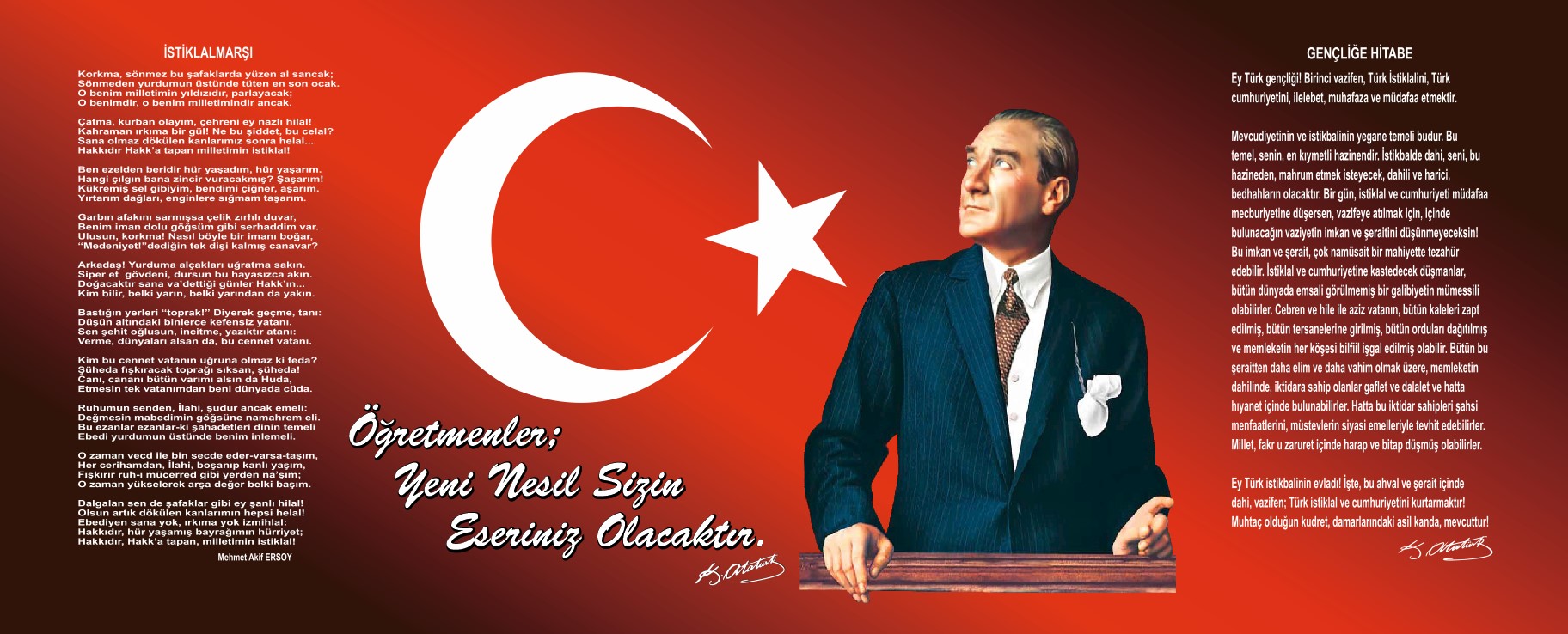 Sunuş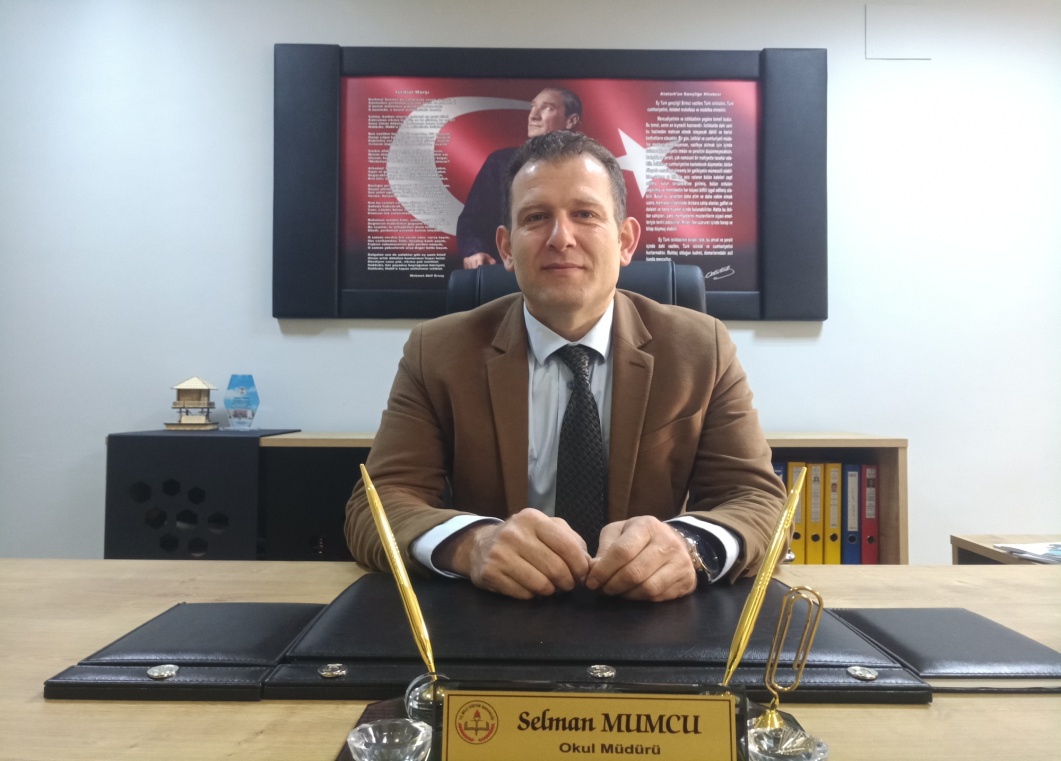 İnsanoğlunun yaşam serüveninde en önemli öğelerden biri olan eğitimin, dünya var olduğu sürece önemini yitirmeyeceği aşikardır. Bireyin öz yaşam becerilerini edinmesiyle başlayan ve başkalarının yaşam süreçlerini dizayn etme donanımına sahip olmasıyla devam eden süreç yine eğitim sayesinde gerçekleşmektedir. Eğitim bireyin can bulmasıyla başlayıp bütün yaşamı boyunca devam eden ve sürekli değişen, gelişen bir süreçtir.  Şayet eğitim sağlam temeller üzerine inşa edilmezse bireyin gelişmesine olanak vermeyeceği gibi yıkıp yeniden yapma fırsatı da sunmayacaktır. Eğitim temel evrensel ilkelere sahip olmasının yanında ulusal ve yerel değerleri de bünyesinde barındırır.         Turizm alanında eğitim faaliyetleri gösteren Fırtına Vadisi Mesleki Ve Teknik Anadolu Lisesi ekibi olarak geleceğin dünyasında, 2023 Eğitim Vizyonu hedeflerini benimseyip sağlam temeller atarak doğru ilkelerle güçlü bir şekilde yolumuza devam etmek istiyoruz. Ülkemizin en önemli ekonomik değeri olan turizm sektörünün ihtiyaç duyduğu her türlü beceri ve donanıma sahip, aynı zamanda geleneksel ve ahlaki değerlerine bağlı bireyler yetiştirmek için yola çıktık.  Bu yolda ihtiyaç duyacağımız bütün öğelere hazırladığımız stratejik planda yer vermeye gayret gösterdik. Bunun yanında, karşılaşacağımız engelleri doğru tahlil edip isabetli kararlar alacak yeterlilikte paydaşlarımızla başarılı olacağımızı düşünüyoruz. Ardeşen Fırtına Vadisi Mesleki ve Teknik Anadolu Lisesi Stratejik Planında (2019-2023) belirtilen amaç ve hedeflere ulaşmamızın  okulumuzun gelişme ve kurumsallaşma süreçlerine önemli katkılar sağlayacağına inanmaktayız. Stratejik Planının hazırlanmasında ve uygulama sürecinde emeği geçen ve geçecek olan paydaşlarımıza teşekkür ederiz, başarılar dileriz.                                                                                       Selman MUMCU                                                                                           Okul Müdürü                                                                       İçindekilerSunuş	3İçindekiler	4BÖLÜM I: GİRİŞ ve PLAN HAZIRLIK SÜRECİ	5BÖLÜM II: DURUM ANALİZİ	6Okulun Kısa Tanıtımı	6Okulun Mevcut Durumu: Temel İstatistikler	7PAYDAŞ ANALİZİ	13GZFT (Güçlü, Zayıf, Fırsat, Tehdit) Analizi	34Gelişim ve Sorun Alanları	37BÖLÜM III: MİSYON, VİZYON VE TEMEL DEĞERLER	39MİSYONUMUZ	39VİZYONUMUZ	39TEMEL DEĞERLERİMİZ	40BÖLÜM IV: AMAÇ, HEDEF VE EYLEMLER	41TEMA I: EĞİTİM VE ÖĞRETİME ERİŞİM	41TEMA II: EĞİTİM VE ÖĞRETİMDE KALİTENİN ARTIRILMASI	43TEMA III: KURUMSAL KAPASİTE	50V. BÖLÜM: MALİYETLENDİRME	53EKLER:	55BÖLÜM I: GİRİŞ ve PLAN HAZIRLIK SÜRECİKaliteli bir eğitimin yapılabilmesi ancak çalışmaların belli bir plan doğrultusunda yapıldığı takdirde başarılı olunur. Bu düşünce ile hareket eden ekibimiz 2019-2023 yılarını kapsayan bir stratejik plan hazırlamıştır. Bu plan gerek okulumuzun fiziki durumunun gerek öğretmen-öğrenci ve veli perspektifinin incelenmesi açısından faydalı olmuştur.Okulumuz daha iyi bir eğitim seviyesine ulaşmak düşüncesiyle sürekli yenilenmeyi ve kalite kültürünü kendisine ilke edinmeyi amaçlamaktadır. Kalite kültürünü oluşturmak için eğitim ve öğretim başta olmak üzere insan kaynakları ve kurumsallaşma, sosyal faaliyetler, alt yapı, toplumla ilişkiler ve kurumlar arası ilişkileri kapsayan bir plan hazırlanmıştır.STRATEJİK PLAN ÜST KURULUBÖLÜM II: DURUM ANALİZİDurum analizi bölümünde okulumuzun mevcut durumu ortaya konularak neredeyiz sorusuna yanıt bulunmaya çalışılmıştır. Bu kapsamda okulumuzun kısa tanıtımı, okul künyesi ve temel istatistikleri, paydaş analizi ve görüşleri ile okulumuzun Güçlü Zayıf Fırsat ve Tehditlerinin (GZFT) ele alındığı analize yer verilmiştir.Okulun Kısa Tanıtımı Okulumuz 2017-2018 Eğitim Öğretim yılında Deniz Mahallesi Atatürk Caddesi No: 326 Türk Telekom Anadolu Lisesi’ne ait ek binasında Fırtına Vadisi Mesleki ve Teknik Anadolu Lisesi adı altında hizmet vermeye başlamıştır. Hızla gelişmekte olan bölge turizm sektörüne eğitimli personel yetişmek suretiyle işletmelerin niteliğini arttırmak amacıyla açılmış olan okulumuz yeni yapılan binasına 2019-2020 Eğitim Öğretim yılında yeni binasında eğitim öğretime başlayacaktır.Okulun Mevcut Durumu: Temel İstatistiklerOkul KünyesiOkulumuzun temel girdilerine ilişkin bilgiler altta yer alan okul künyesine ilişkin tabloda yer almaktadır.Temel Bilgiler Tablosu- Okul Künyesi Çalışan BilgileriOkulumuzun çalışanlarına ilişkin bilgiler altta yer alan tabloda belirtilmiştir.Çalışan Bilgileri TablosuOkulumuz Bina ve AlanlarıOkulumuzun binası ile açık ve kapalı alanlarına ilişkin temel bilgiler altta yer almaktadır.Okul Yerleşkesine İlişkin Bilgiler Sınıf ve Öğrenci BilgileriOkulumuzda yer alan sınıfların öğrenci sayıları alttaki tabloda verilmiştir.Donanım ve Teknolojik KaynaklarımızTeknolojik kaynaklar başta olmak üzere okulumuzda bulunan çalışır durumdaki donanım malzemesine ilişkin bilgiye alttaki tabloda yer verilmiştir.Teknolojik Kaynaklar TablosuGelir ve Gider BilgisiOkulumuzun genel bütçe ödenekleri, okul aile birliği gelirleri ve diğer katkılarda dâhil olmak üzere gelir ve giderlerine ilişkin son iki yıl gerçekleşme bilgileri alttaki tabloda verilmiştir.PAYDAŞ ANALİZİKurumumuzun en önemli paydaşları arasında yer alan öğrenci, veli ve öğretmenlerimize yönelik olarak anket uygulanmıştır. 5’li Likert  Ölçeğine göre hazırlanmış olan anketlerde öğretmenler için toplam 14, öğrenciler için toplam 14, veliler için ise yine 14 soruya yer verilmiştir.Değerlendirme yapılırken “Katılıyorum” ve “Tamamen Katılıyorum”, “Kısmen Katılıyorum” ile “Kararsızım” birlikte yorumlanmış olup, “Katılmıyorum” maddesi ise yalnız değerlendirilmiştir.Paydaşlarımıza uygulamış olduğumuz anket çalışması verileri SPSS programına yüklenmiş olup, sonuçlar aşağıdaki gibi yorumlanmıştır.1.Öğrenci Anketi Sonuçları:Okulumuzda toplam 116 öğrenci öğrenim görmektedir. Tesadüfi Örnekleme Yöntemine göre seçilmiş toplam 84 öğrenciye uygulanan anket sonuçları aşağıda yer almaktadır.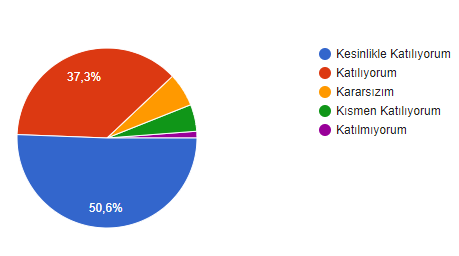 Şekİl-1.1: ÖĞRETMENLERİMLE İHTİYAÇ DUYDUKLARINDA GÖRÜŞME SEVİYESİ“Öğretmenlerimle ihtiyaç duyduğumda rahatlıkla görüşebiliyorum.” anket sorusuna öğrencilerimizin %50,6’si katılıyorum yönünde görüş belirtmiştir. 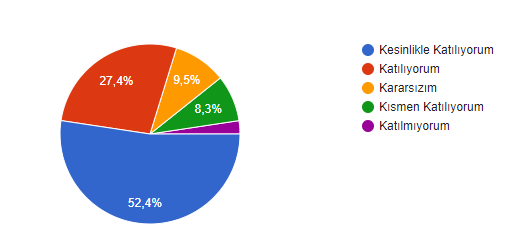 Şekİl-1.2: Okul Müdürüyle Konuşabilme Seviyesi“Okul müdürü ile ihtiyaç duyduğumda rahatlıkla konuşabiliyorum.” anket sorusuna öğrencilerimizin %52,4’si katılıyorum yönünde görüş belirtmiştir. 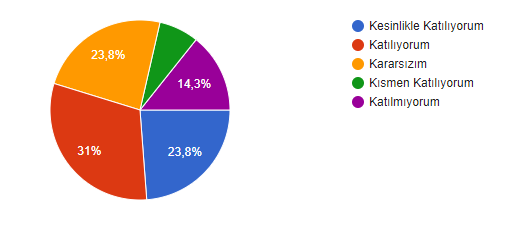 Şekİl-1.3: Rehberlİk Servİsİnden Yararlanma Seviyesi“Okulun rehberlik servisinden yeterince yararlanabiliyorum.” anket sorusuna öğrencilerimizin %23,8’i katılıyorum yönünde görüş belirtmiştir.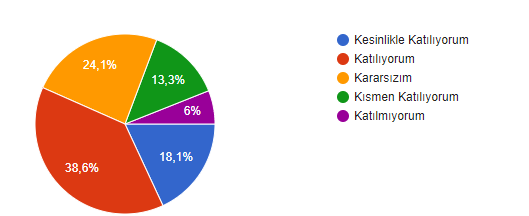 Şekİl-1.4: Öneri ve İsteklerin Dikkate Alınma Seviyesi“Okulda ilettiğimiz öneri ve istekler dikkate alınır.” anket sorusuna öğrencilerimizin %38,6’sı katılıyorum, %6’sıkatılmıyorum yönünde görüş belirtmiştir.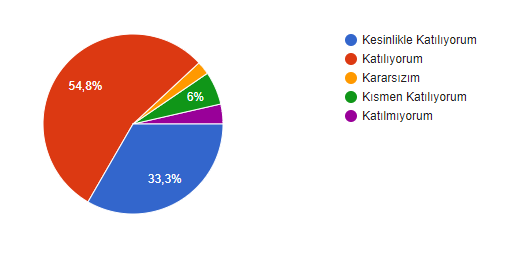 Şekİl-1.5: Okulda güvende hİssetme Seviyesi“Okulda kendimi güvende hissediyorum.” anket sorusuna öğrencilerimizin %54,8’sı katılıyorum yönünde görüş belirtmiştir.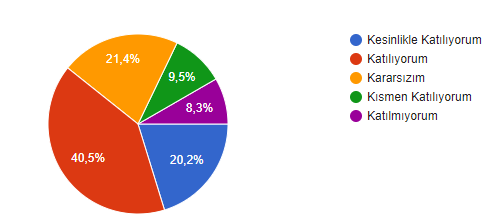 Şekİl-1.6: Okulda Alınan Kararlarda Bİzİmde Görüşümüz Alınır Seviyesi“Okulda kendimi güvende hissediyorum.” anket sorusuna öğrencilerimizin %40,5’i katılıyorum yönünde görüş belirtmiştir.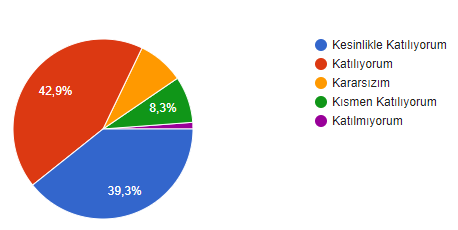 Şekİl-1.7: Öğretmenler Yeniliğe Açık Ders İşlemede Çeşitli Yöntem Kullanma Seviyesi“Öğretmenler yeniliğe açık olarak derslerin işlenişinde çeşitli yöntemler kullanmaktadır.” anket sorusuna öğrencilerimizin %42,9’U katılıyorum yönünde görüş belirtmiştir.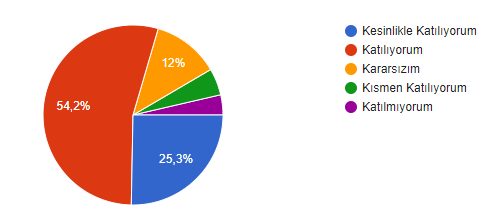 Şekİl-1.8: Derslerde Konuya Uygun Araç Gereç Kullanma Seviyesi“Derslerde konuya göre uygun araç gereçler kullanılmaktadır.” anket sorusuna öğrencilerimizin %54,2’Si katılıyorum yönünde görüş belirtmiştir.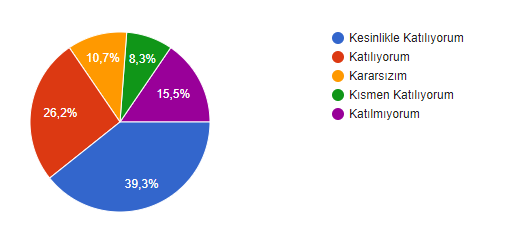 Şekİl-1.9: Teneffüslerde İhtiyaçlarımı Giderebiliyorum Seviyesi“Teneffüslerde ihtiyaçlarımı giderebiliyorum.” anket sorusuna öğrencilerimizin %26,2’si katılıyorum yönünde görüş belirtmiştir.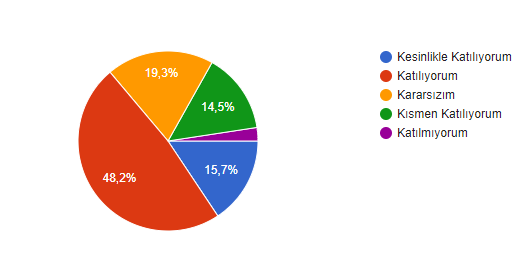 Şekİl-1.10: Okulun İçi ve Dışının Temiz Olma Seviyesi“Okulun içi ve dışı temizdir.” anket sorusuna öğrencilerimizin %48,2’si katılıyorum yönünde görüş belirtmiştir.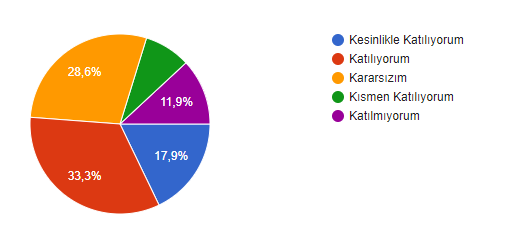 Şekİl-1.11: Okul Bİnası ve Dİğer Fiziki Mekanların Yeterlilik Seviyesi“Okulun binası ve diğer fiziki mekanlar yeterlidir.” anket sorusuna öğrencilerimizin %33,3’ü katılıyorum yönünde görüş belirtmiştir.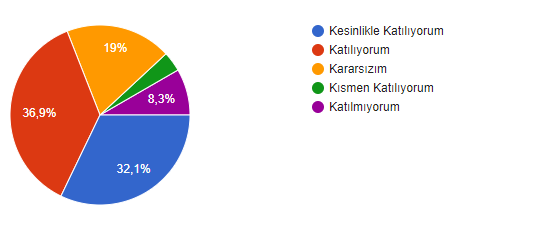 Şekİl-1.12: Okul Kantininde Satılan Ürünlerİn Sağlıklı Ve Güvenilir Olma Seviyesi“Okul kantininde satılan malzemeler sağlıklı ve güvenlidir.” anket sorusuna öğrencilerimizin %36,9’u katılıyorum yönünde görüş belirtmiştir.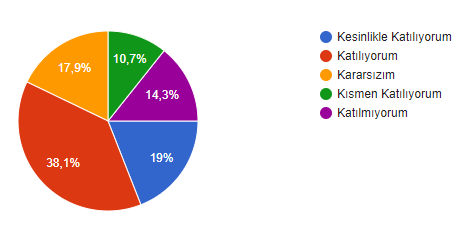 Şekİl-1.13: Sanatsal ve Kültürel Faalİyet Düzenlenme Seviyesi“Okulumuzda yeterli miktarda sanatsal ve kültürel faaliyetler düzenlenmektedir.” anket sorusuna öğrencilerimizin %38,1’i katılıyorum yönünde görüş belirtmiştir.2.Veli Anketi Sonuçları:116 veli içerisinde Tesadüfi Örnekleme Yöntemine göre 28 kişi seçilmiştir.Okulumuzda öğrenim gören öğrencilerin velilerine yönelik gerçekleştirilmiş olan anket çalışması sonuçları aşağıdaki gibidir. 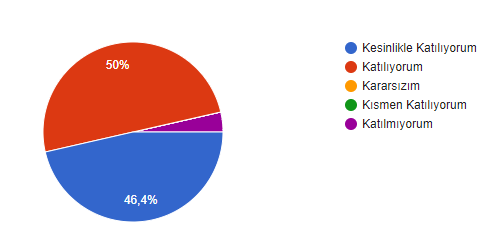 Şekİl-2.1: Okul Çalışanlarıyla Görüşebilme Seviyesi“İhtiyaç duyduğumda okul çalışanlarıyla rahatlıkla görüşebiliyorum.” anket sorusuna velilerimizin %50’si katılıyorum yönünde görüş belirtmiştir.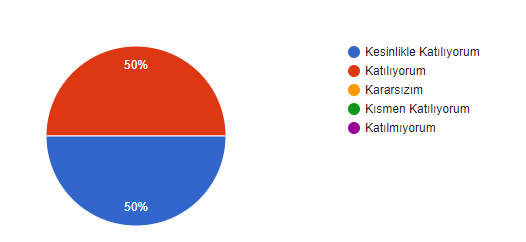 Şekİl-2.2: Okul Duyurularını Zamanında Öğrenebilme Seviyesi“Bizi ilgilendiren okul duyurularını zamanında öğreniyorum.” anket sorusuna velilerimizin %50’si katılıyorum yönünde görüş belirtmiştir.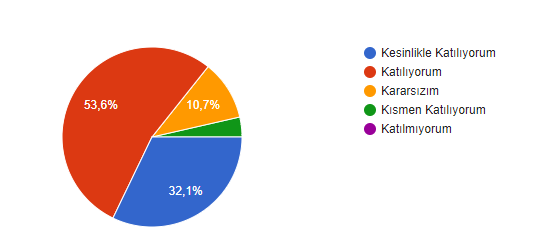 Şekİl-2.3: Okulda Rehberlİk Hizmetİ Alabİlme Seviyesi“Öğrencimle ilgili konularda okulda rehberlik hizmeti alabiliyorum.” anket sorusuna velilerimizin %53,6’sı katılıyorum yönünde görüş belirtmiştir.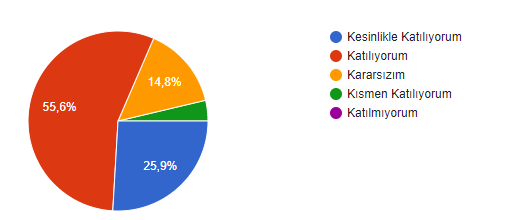 Şekİl-2.4: Okula İlettiğim İstek ve Şikayetlerin Dikkate Alınma Seviyesi“Okula ilettiğim istek ve şikayetlerim dikkate alınıyor.” anket sorusuna velilerimizin %55,6’sı katılıyorum yönünde görüş belirtmiştir.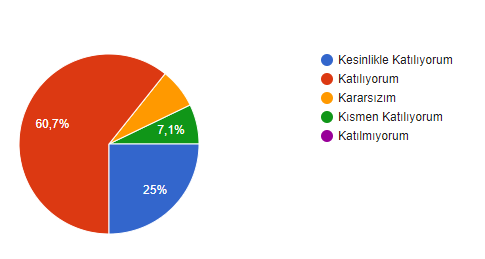 Şekİl-2.5: Öğretmenlerin Derslerinde Çeşitli Yöntemler Kullanma Seviyesi“Öğretmenler yeniliğe açık olarak derslerin işlenişinde çeşitli yöntemler kullanmaktadır.” anket sorusuna velilerimizin %60,7’si katılıyorum yönünde görüş belirtmiştir.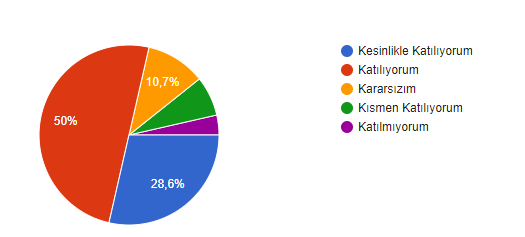 Şekİl-2.6: Okulda Güvenlik önlemi Alınma Seviyesi“Okulda yabancı kişilere karşı güvenlik önlemleri alınmaktadır.” anket sorusuna velilerimizin %50’si katılıyorum yönünde görüş belirtmiştir.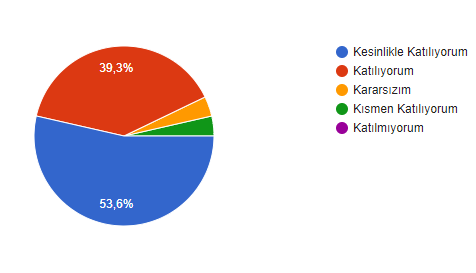 Şekİl-2.7: Okulda Bizlerle Alakalı Kararlarda Görüşlerimizin Alınma Seviyesi“Okulda bizleri ilgilendiren kararlarda görüşlerimiz dikkate alınır.” anket sorusuna velilerimizin %39,3’ü katılıyorum yönünde görüş belirtmiştir.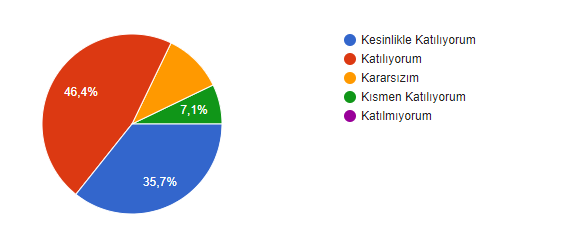 Şekİl-2.8: Okul İnternet Sİtesİ ve Vel İBİlgİlendİrme Sİstemİnİ Takİp Etme Seviyesi“E-okul Veli Bilgilendirme Sistemi ile okulun internet sayfasını düzenli olarak takip ediyorum.” anket sorusuna velilerimizin %46,4’ü katılıyorum yönünde görüş belirtmiştir.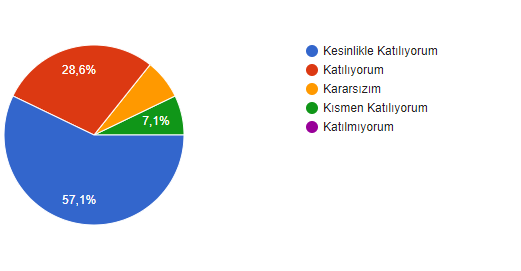 Şekİl-2.9: Çocukların okulu ve Öğretmenlerini Sevme Seviyesi“Çocuğumun okulunu sevdiğini ve öğretmenleriyle iyi anlaştığını düşünüyorum.” anket sorusuna velilerimizin %57,1’i katılıyorum yönünde görüş belirtmiştir.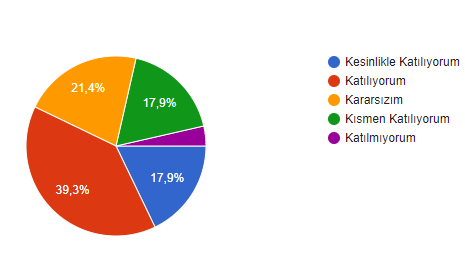 Şekİl-2.10: Okulun Yeterlİ Donanıma Sahİp Olma Seviyesi“Okul, teknik araç ve gereç yönünden yeterli donanıma sahiptir.” anket sorusuna velilerimizin %39,3’ü katılıyorum yönünde görüş belirtmiştir.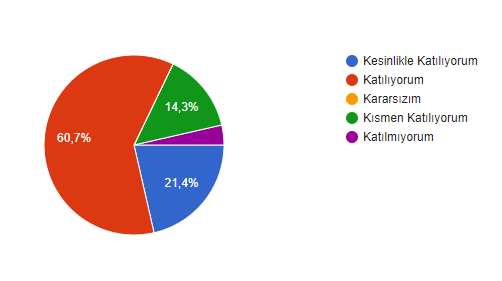 Şekİl-2.11: Okulun Temİz ve Bakımlı Olma Seviyesi“Okul her zaman temiz ve bakımlıdır.” anket sorusuna velilerimizin %60,7’si katılıyorum yönünde görüş belirtmiştir.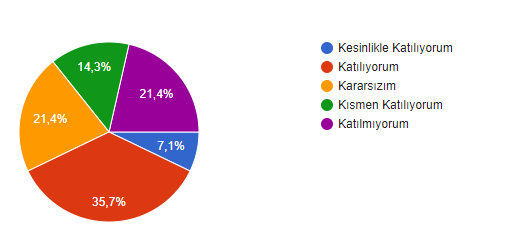 Şekİl-2.12: Okulun Binasının ve Fiziki Mekanlarının Yeterlİlİk Seviyesi“Okulun binası ve diğer fiziki mekanlar yeterlidir.” anket sorusuna velilerimizin %35,7’si katılıyorum yönünde görüş belirtmiştir.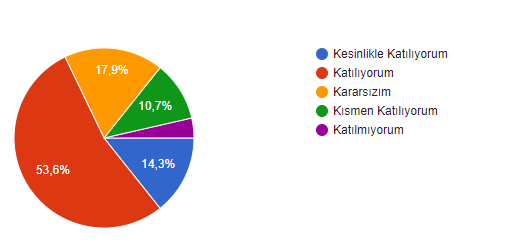 Şekİl-2.13: Okulda sanatsal ve Kültürel Faalİyet Düzenlenme Seviyesi“Okulumuzda yeterli miktarda sanatsal ve kültürel faaliyetler düzenlenmektedir.” anket sorusuna velilerimizin %53,6’sı katılıyorum yönünde görüş belirtmiştir.3.Öğretmen Anketi Sonuçları:Okulumuzda görev yapmakta olan toplam 10 öğretmenin tamamına uygulanan anket sonuçları aşağıda yer almaktadır.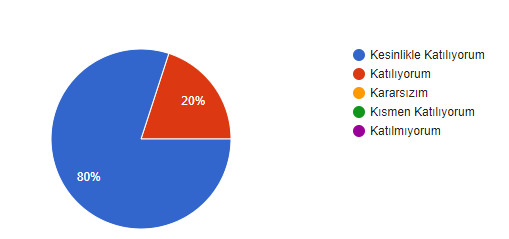 Şekİl-3.1: Okuldaki Kararların Çalışanların Katılımıyla Alınma Seviyesi“Okulumuzda alınan kararlar, çalışanların katılımıyla alınır.” anket sorusuna öğretmenlerimizin %80’i katılıyorum yönünde görüş belirtmiştir.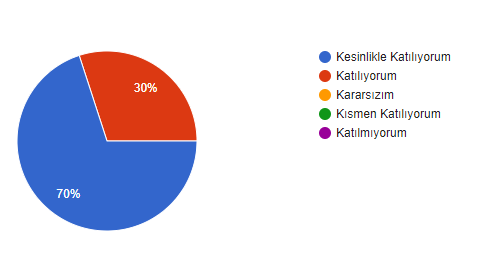 Şekİl-3.2: Okuldaki Duyuruların Zamanında İletilme Seviyesi“Kurumdaki tüm duyurular çalışanlara zamanında iletilir.” anket sorusuna öğretmenlerimizin %70’i katılıyorum yönünde görüş belirtmiştir.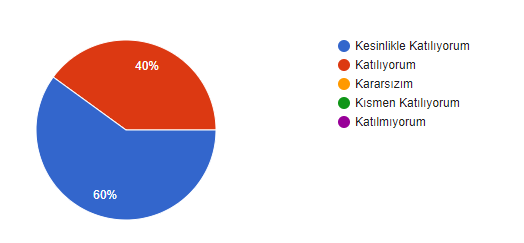 Şekİl-3.3: Ödüllendirmede Adİl, Tarafsız ve Objektİf Olma Seviyesi“Her türlü ödüllendirmede adil olma, tarafsızlık ve objektiflik esastır.” anket sorusuna öğretmenlerimizin %60’ı katılıyorum yönünde görüş belirtmiştir.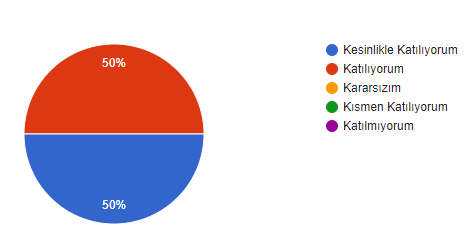 Şekİl-3.4: Kendİnİ Değerli Hissetme Seviyesi“Kendimi okulun değerli bir üyesi olarak görürüm.” anket sorusuna öğretmenlerimizin %50’si katılıyorum yönünde görüş belirtmiştir.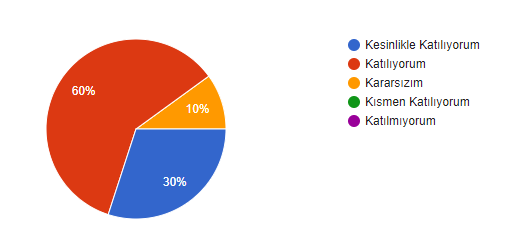 Şekİl-3.5: Çalıştığım Okulun Beni Geliştirme Seviyesi“Çalıştığım okul bana kendimi geliştirme imkânı tanır.” anket sorusuna öğretmenlerimizin %60’ı katılıyorum yönünde görüş belirtmiştir.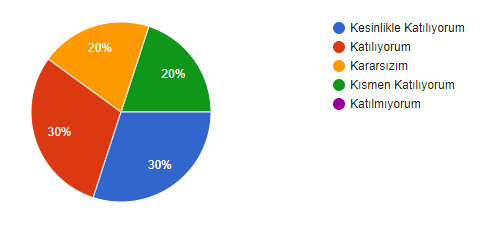 Şekİl-3.6: Okulun Yeterlİ Donanıma Sahİp Olma Seviyesi“Okul, teknik araç ve gereç yönünden yeterli donanıma sahiptir.” anket sorusuna öğretmenlerimizin %30’u katılıyorum yönünde görüş belirtmiştir.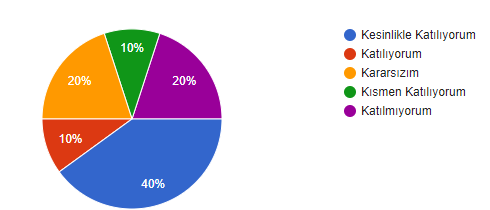 Şekİl-3.7: Okulda Çalışanlara Yönelik Sosyal ve Kültürel Faaliyet Düzenleme Seviyesi“Okulda çalışanlara yönelik sosyal ve kültürel faaliyetler düzenlenir.” anket sorusuna öğretmenlerimizin %10’u katılıyorum yönünde görüş belirtmiştir.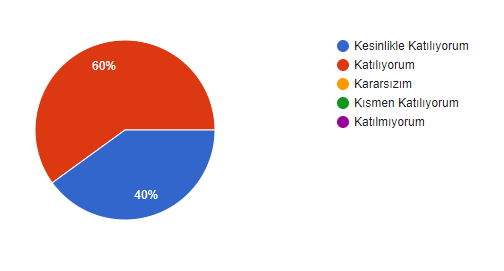 Şekİl-3.8: Okulda Öğretmenler Arasında Ayrım Yapılmama Seviyesi“Okulda öğretmenler arasında ayrım yapılmamaktadır.” anket sorusuna öğretmenlerimizin %60’ı katılıyorum yönünde görüş belirtmiştir.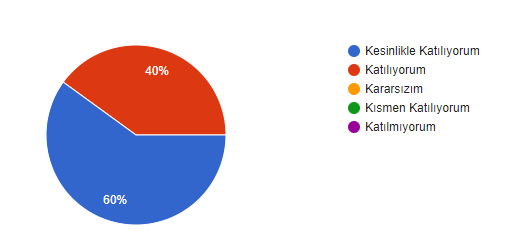 Şekİl-3.9: Okulda Öğretmenler Arasında Ayrım Yapılmama Seviyesi“Okulumuzda yerelde ve toplum üzerinde olumlu etki bırakacak çalışmalar yapmaktadır.” anket sorusuna öğretmenlerimizin %60’I katılıyorum yönünde görüş belirtmiştir.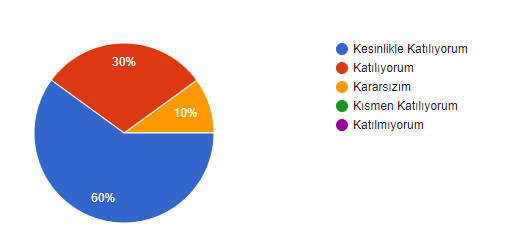 Şekİl-3.10: Yaratıcı ve Yenİlİkçİ Düşüncelerin Üretilmesinin Teşvik Edilme Seviyesi“Yöneticilerimiz, yaratıcı ve yenilikçi düşüncelerin üretilmesini teşvik etmektedir.” anket sorusuna öğretmenlerimizin %60’ı katılıyorum yönünde görüş belirtmiştir.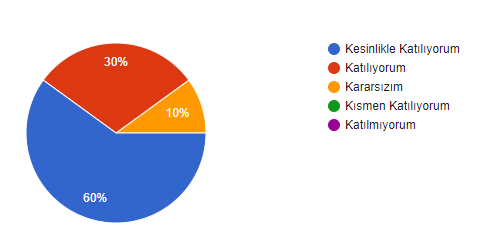 Şekİl-3.11: Vİzyon, Stratejİ ve İyileştirmeye Açık Alanların Paylaşılma Seviyesi“Yöneticiler, okulun vizyonunu, stratejilerini, iyileştirmeye açık alanlarını vs. çalışanlarla paylaşır.” anket sorusuna öğretmenlerimizin %72’si katılıyorum yönünde görüş belirtmiştir.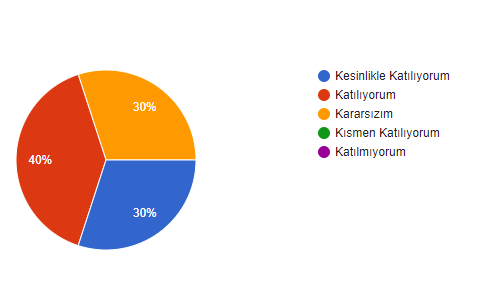 Şekİl-3.12: Öğretmenler Tahsis Edilen Yerlerin Yeterlilik Seviyesi“Okulumuzda sadece öğretmenlerin kullanımına tahsis edilmiş yerler yeterlidir.” anket sorusuna öğretmenlerimizin %40’ı katılıyorum yönünde görüş belirtmiştir.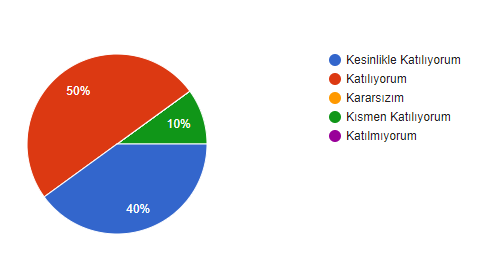 Şekİl-3.13: Öğretmenlerİn Kendİlerİnİ Yenİleme ve Güncelleme Seviyesi“Alanıma ilişkin yenilik ve gelişmeleri takip eder ve kendimi güncellerim.” anket sorusuna öğretmenlerimizin %50’si katılıyorum yönünde görüş belirtmiştir.GZFT (Güçlü, Zayıf, Fırsat, Tehdit) Analizi *Okulumuzun temel istatistiklerinde verilen okul künyesi, çalışan bilgileri, bina bilgileri, teknolojik kaynak bilgileri ve gelir gider bilgileri ile paydaş anketleri sonucunda ortaya çıkan sorun ve gelişime açık alanlar iç ve dış faktör olarak değerlendirilerek GZFT tablosunda belirtilmiştir. Dolayısıyla olguyu belirten istatistikler ile algıyı ölçen anketlerden çıkan sonuçlar tek bir analizde birleştirilmiştir.Kurumun güçlü ve zayıf yönleri donanım, malzeme, çalışan, iş yapma becerisi, kurumsal iletişim gibi çok çeşitli alanlarda kendisinden kaynaklı olan güçlülükleri ve zayıflıkları ifade etmektedir ve ayrımda temel olarak okul müdürü/müdürlüğü kapsamından bakılarak iç faktör ve dış faktör ayrımı yapılmıştır. İçsel Faktörler Güçlü YönlerZayıf YönlerDışsal Faktörler FırsatlarTehditler Gelişim ve Sorun AlanlarıGelişim ve sorun alanları analizi ile GZFT analizi sonucunda ortaya çıkan sonuçların planın geleceğe yönelim bölümü ile ilişkilendirilmesi ve buradan hareketle hedef, gösterge ve eylemlerin belirlenmesi sağlanmaktadır. Gelişim ve sorun alanları ayrımında eğitim ve öğretim faaliyetlerine ilişkin üç temel tema olan Eğitime Erişim, Eğitimde Kalite ve kurumsal Kapasite kullanılmıştır. Eğitime erişim, öğrencinin eğitim faaliyetine erişmesi ve tamamlamasına ilişkin süreçleri; Eğitimde kalite, öğrencinin akademik başarısı, sosyal ve bilişsel gelişimi ve istihdamı da dâhil olmak üzere eğitim ve öğretim sürecinin hayata hazırlama evresini; Kurumsal kapasite ise kurumsal yapı, kurum kültürü, donanım, bina gibi eğitim ve öğretim sürecine destek mahiyetinde olan kapasiteyi belirtmektedir.Gelişim ve sorun alanlarına ilişkin GZFT analizinden yola çıkılarak saptamalar yapılırken yukarıdaki tabloda yer alan ayrımda belirtilen temel sorun alanlarına dikkat edilmesi gerekmektedir. Gelişim ve Sorun AlanlarımızBÖLÜM III: MİSYON, VİZYON VE TEMEL DEĞERLEROkul Müdürlüğümüzün Misyon, vizyon, temel ilke ve değerlerinin oluşturulması kapsamında öğretmenlerimiz, öğrencilerimiz, velilerimiz, çalışanlarımız ve diğer paydaşlarımızdan alınan görüşler, sonucunda stratejik plan hazırlama ekibi tarafından oluşturulan Misyon, Vizyon, Temel Değerler; Okulumuz üst kurulana sunulmuş ve üst kurul tarafından onaylanmıştır.MİSYONUMUZ    Bacasız sanayi olarak ülke ekonomisini kalkındıracak döviz girdilerinin en büyük kaynağı olan turizm sektörünün gereksinim duyduğu yabancı dil bilen, nitelikli eleman yetiştiren bir eğitim kurumu olmaktırVİZYONUMUZ    Bilgi çağının gerektirdiği donanım ve teknolojinin etkili kullanımını sağlayarak, eşdeğer kurumların ilerisinde başarı düzeyine erişmiş seçkin bir kurum olarak başka kurumlara model olmak.TEMEL DEĞERLERİMİZ Atatürk İlke ve İnkılâplarını esas alırız.Okulumuzun kuruluş amacı olan mesleki ve teknik eğitimin ülke geleceğine yön vereceğine inanırız.Başarının ben anlayışına değil biz anlayışına bağlı olduğuna inanırız ve ekip çalışmasını esas alırız.Demokratik ortamın yaşatılması ve bütün öğrencilerin öğrenme sürecine etkili katılımının sağlanabilmesi için vazgeçilmez unsur olarak gördüğümüz için disipline inanırız.Sürekli gelişimin ilk şartının değişim, değişimin şartının da yeniliklere ön yargısız yaklaşım olduğuna inanırız.Fırsat eşitliğini okulda yaşatırız.Kurum çalışanları ve öğrencilerimiz Fırtına Vadisi MTAL ailesinin bir ferdi olmanın sorumluluğunu bilir ve bu anlayışla hareket eder.Ailelerin eğitim sürecine etkili katılımının önemine inanır, onların istek ve önerilerine önem veririz.Öğrenci, toplum ve aile beklentilerine göre çalışırız.BÖLÜM IV: AMAÇ, HEDEF VE EYLEMLERTEMA I: EĞİTİM VE ÖĞRETİME ERİŞİMEğitim ve öğretime erişim okullaşma ve okul terki, devam ve devamsızlık, okula uyum ve oryantasyon, özel eğitime ihtiyaç duyan bireylerin eğitime erişimi, yabancı öğrencilerin eğitime erişimi ve hayat boyu öğrenme kapsamında yürütülen faaliyetlerin ele alındığı temadır.Stratejik Amaç 1.1: Devamsızlık yapan öğrenci sayısını azaltmak Stratejik Hedef 1.1.12017-2018 Eğitim Öğretim yılında 27,2 gün olan devamsızlık ortalamasını 2023 de 10 güne düşürmek.Performans Göstergeleri EylemlerStratejik Amaç 1.2: Sosyal alanda başarılı bir insan olabilmeleri için öğrencilerimizin sosyal ve kültürel faaliyetlere katılımını artırmak.Stratejik Hedef 1.2.2Düzenlenecek kültürel ve sanatsal faaliyetlere katılan öğrenci sayısını %50’den %85’e çıkartmak.Performans Göstergeleri EylemlerTEMA II: EĞİTİM VE ÖĞRETİMDE KALİTENİN ARTIRILMASIEğitim ve öğretimde kalitenin artırılması başlığı esas olarak eğitim ve öğretim faaliyetinin hayata hazırlama işlevinde yapılacak çalışmaları kapsamaktadır. Bu tema altında akademik başarı, sınav kaygıları, sınıfta kalma, ders başarıları ve kazanımları, disiplin sorunları, öğrencilerin bilimsel, sanatsal, kültürel ve sportif faaliyetleri ile istihdam ve meslek edindirmeye yönelik rehberlik ve diğer mesleki faaliyetler yer almaktadır. Stratejik Amaç 2.1: AB projeleri hazırlamak.Stratejik Hedef 2.1.1Plan dönemi sonuna kadar her yıl en az 1 AB projesi hazırlayıp sunmak.Performans GöstergeleriEylemlerStratejik Amaç 2.2: Sınıf tekrarı yapan öğrenci sayısını azaltmak.Stratejik Hedef 2.2.2  Sınıf tekrarı yapan öğrenci sayısının toplam öğrenciye oranını %18,3’ten %5’e düşürmek.Performans GöstergeleriEylemlerStratejik Amaç 2.3: Eğitim Öğretimin kalitesini arttırmak. Stratejik Hedef 2.2.3  Öğrencilerin lisans düzeyinde üniversiteye yerleşme oranını %8 düzeyine çıkarmak. Performans GöstergeleriEylemlerStratejik Amaç 2.4: İlgi alanlarına yönelebilen bireyler yetiştirmek amacıyla sportif, sosyal ve kültürel faaliyetlerin yapıldığı bir okul ortamı oluşturmak.Stratejik Hedef 2.2.4  Öğrencileri birbirleriyle iletişiminin geliştirilmesini sağlamak amacıyla Plan Dönemi sonuna kadar her eğitim-öğretim yılında sportif faaliyetler düzenlemek.Performans GöstergeleriEylemlerTEMA III: KURUMSAL KAPASİTEStratejik Amaç 3.1: Eğitim ve öğretim faaliyetlerinin daha nitelikli olarak verilebilmesi için okulumuzun kurumsal kapasitesi güçlendirmek Stratejik Hedef 3.1.1  Temiz ve ferah bir ortamda eğitim sağlamak adına okulu binasını boyamak Etkili ve verimli bir kurumsal yapıyı oluşturmak için; mevcut beşeri, fiziki alt yapı ile yönetim ve organizasyon yapısı iyileştirmek.Performans GöstergeleriEylemlerStratejik Amaç 3.2: Daha Ferah ve temiz bir ortam için okulumuzun çevresinin düzenlemesi.Stratejik Hedef 3.2.1  Daha ferah ve temiz bir ortam sağlamak için İki yıl içinde okulumuzun çevresinin düzenlenmesi.Performans GöstergeleriEylemlerV. BÖLÜM: MALİYETLENDİRMEArdeşen Fırtına Vadisi Mesleki ve Teknik Anadolu Lisesi Stratejik Planlama Ekibi 2019-2023 Stratejik Planda belirtilen hedefler ve amaçlara ulaşmak için yapılacak çalışmaların maliyet aşağıdaki tabloya çıkarılmıştır.VI. BÖLÜM: İZLEME VE DEĞERLENDİRMEOkulumuz Stratejik Planı izleme ve değerlendirme çalışmalarında 5 yıllık Stratejik Planın izlenmesi ve 1 yıllık gelişim planın izlenmesi olarak ikili bir ayrıma gidilecektir. Stratejik planın izlenmesinde 6 aylık dönemlerde izleme yapılacak denetim birimleri, il ve ilçe millî eğitim müdürlüğü ve Bakanlık denetim ve kontrollerine hazır halde tutulacaktır.Yıllık planın uygulanmasında yürütme ekipleri ve eylem sorumlularıyla aylık ilerleme toplantıları yapılacaktır. Toplantıda bir önceki ayda yapılanlar ve bir sonraki ayda yapılacaklar görüşülüp karara bağlanacaktır. EKLER: Öğretmen, öğrenci ve veli anket örnekleri klasör ekinde olup okullarınızda uygulanarak sonuçlarından paydaş analizi bölümü ve sorun alanlarının belirlenmesinde yararlanabilirsiniz.Üst Kurul BilgileriÜst Kurul BilgileriEkip BilgileriEkip BilgileriAdı SoyadıUnvanıAdı SoyadıUnvanıSelman MUMCUOkul MüdürüMehmet ARICIOĞLUMüdür YardımcısıMehmet ARICIOĞLUOkul Müdür YardımcısıHamide Selin TURGUTÖğretmenHamide Selin TURGUTÖğretmenCansu Özlem ALAYÖğretmenYaşar İSLAMOĞLUOkul Aile Birliği Başk.M.Eser SARALÖğretmenSelime BUÇANOkul Aile Birliği ÜyesiMustafa TOPALOĞLUÖğretmenM. Serkan NEBİOĞLUÖğretmenHacer İSLAMOĞLUVeliALANDALALANDALYiyecek İçecek Hizmetleri AlanıServisKonaklama ve Seyahat Hizmetleri AlanıÖn BüroYiyecek İçecek Hizmetleri AlanıPastacılıkYiyecek İçecek Hizmetleri AlanıHosteslikYiyecek İçecek Hizmetleri AlanıMutfakİli: Rizeİli: Rizeİli: Rizeİli: Rizeİlçesi: Ardeşenİlçesi: Ardeşenİlçesi: Ardeşenİlçesi: ArdeşenAdres: Deniz Mahallesi     Posta Kodu: 53400 Deniz Mahallesi     Posta Kodu: 53400 Deniz Mahallesi     Posta Kodu: 53400 Coğrafi Konum (link):Coğrafi Konum (link):http:// firtinavadisi.meb.k12.tr/tema/harita.phphttp:// firtinavadisi.meb.k12.tr/tema/harita.phpTelefon Numarası:0464 715 45460464 715 45460464 715 4546Faks Numarası:Faks Numarası:0464 715 45460464 715 4546e- Posta Adresi:763383@meb.k12.tr763383@meb.k12.tr763383@meb.k12.trWeb sayfası adresi:Web sayfası adresi:www. http://firtinavadisi.meb.k12.trwww. http://firtinavadisi.meb.k12.trKurum Kodu:763383763383763383Öğretim Şekli:Öğretim Şekli:Tam Gün (Tam Gün/İkili Eğitim)Tam Gün (Tam Gün/İkili Eğitim)Okulun Hizmete Giriş Tarihi :  2017Okulun Hizmete Giriş Tarihi :  2017Okulun Hizmete Giriş Tarihi :  2017Okulun Hizmete Giriş Tarihi :  2017Toplam Çalışan Sayısı Toplam Çalışan Sayısı 1616Öğrenci Sayısı:Kız3434Öğretmen SayısıKadın55Öğrenci Sayısı:Erkek7777Öğretmen SayısıErkek1111Öğrenci Sayısı:Toplam111111Öğretmen SayısıToplam1616Derslik Başına Düşen Öğrenci SayısıDerslik Başına Düşen Öğrenci SayısıDerslik Başına Düşen Öğrenci Sayısı:23Şube Başına Düşen Öğrenci SayısıŞube Başına Düşen Öğrenci SayısıŞube Başına Düşen Öğrenci Sayısı:23Öğretmen Başına Düşen Öğrenci SayısıÖğretmen Başına Düşen Öğrenci SayısıÖğretmen Başına Düşen Öğrenci Sayısı: 7Şube Başına 30’dan Fazla Öğrencisi Olan Şube SayısıŞube Başına 30’dan Fazla Öğrencisi Olan Şube SayısıŞube Başına 30’dan Fazla Öğrencisi Olan Şube Sayısı:2Öğrenci Başına Düşen Toplam Gider MiktarıÖğrenci Başına Düşen Toplam Gider MiktarıÖğrenci Başına Düşen Toplam Gider Miktarı:200 TLÖğretmenlerin Kurumdaki Ortalama Görev SüresiÖğretmenlerin Kurumdaki Ortalama Görev SüresiÖğretmenlerin Kurumdaki Ortalama Görev Süresi2Unvan*ErkekKadınToplamOkul Müdürü ve Müdür Yardımcısı2-2Sınıf ÖğretmeniBranş Öğretmeni51116Rehber Öğretmen---İdari PersonelYardımcı Personel134Güvenlik Personeli1-1Toplam Çalışan Sayıları91423Okul Bölümleri Okul Bölümleri Özel AlanlarVarYokOkul Kat Sayısı4Çok Amaçlı SalonxDerslik Sayısı5Çok Amaçlı SahaxDerslik Alanları (m2)36KütüphanexKullanılan Derslik Sayısı5Fen LaboratuvarıxŞube Sayısı5Bilgisayar Laboratuvarıxİdari Odaların Alanı (m2)60İş AtölyesixÖğretmenler Odası (m2)70Beceri AtölyesixOkul Oturum Alanı (m2)7900PansiyonxOkul Bahçesi (Açık Alan)(m2)4700Okul Kapalı Alan (m2)2400Sanatsal, bilimsel ve sportif amaçlı toplam alan (m2)768Kantin (m2)Tuvalet Sayısı9Diğer (………….)SINIFIKızErkekToplam9A1122339B10223210AK591410AY7111810BY51318Akıllı Tahta Sayısı5TV Sayısı2Masaüstü Bilgisayar Sayısı39Yazıcı Sayısı4Taşınabilir Bilgisayar Sayısı1Fotokopi Makinası Sayısı2Projeksiyon Sayısı-İnternet Bağlantı Hızı100 MbpsYıllarGelir MiktarıGider Miktarı2017252.801,48252.796,482018239.352,00238.724,40ÖğrencilerMezun öğrencilerin bölgede iş bulma konusunda zorluk yaşamamasıÇalışanlarÖğretmenlerin gelişime açık olması.VelilerGerektiğinde sürekli okul idaresi ile iş birliği içinde olmasıBina ve YerleşkeOkulumuzun şehir merkezine yakın olması.DonanımOkulumuzun teknolojik altyapısının yeni ve iyi durumda olması.BütçeOkul aile birliğinin okula her türlü desteği sağlaması.Yönetim Süreçleriİdari personelin yeterli oluşuİletişim SüreçleriOkul personeli arasındaki iletişimin iyi olması.vbÖğrencilerÖğrencilerin akademik başarısının düşük olmasıÇalışanlarÖğretmen ihtiyacının fazla olmasıVelilerVelilerin okula ve öğrencilere ilgilerinin düşük olması.Bina ve YerleşkeOkulun geçici binada bulunması.DonanımAtölyelerde yeterli imkânların sunulamamasıBütçeOkul ihtiyaçlarını karşılayacak düzeyde değilvbPolitikEğitim alanında bilinçli atılımlarİhtiyaçlara uygun projelerEkonomikEğitime ayrılan kaynakHayırseverlerMezunlarSosyolojikManevi ve kültürel zenginlikTeknolojikTeknolojinin eğitim üzerindeki etkisiMevzuat-YasalEğitimde fırsat eşitliğiEkolojikÇevre bilincindeki artışPolitikEğitim sisteminde sürekli yenilenen programlarDestek personel yetersizliğiYerel yönetimlerin eğitime politikalarıEkonomikTeknolojinin hızlı gelişmesiyle birlikte yeni üretilen cihaz ve makinelerin maliyetiSosyolojikOlumsuz çevre koşullarından kaynaklı rehberlik ihtiyacıKitle iletişim araçlarının olumsuz etkileriİlin nitelikli göç vermesiTeknolojikTeknolojinin kişiler üzerindeki olumsuz etkileriMevzuat-YasalVelilerin eğitime yönelik duyarlılık düzeylerindeki farklılıklarMevzuat değişiklikleriEkolojikÇevre temalı düzenlemelerin yenilenememesi ve uygulamada yaşanan problemlerEğitime ErişimEğitimde KaliteKurumsal KapasiteOkullaşma OranıAkademik BaşarıKurumsal İletişimOkula Devam/ DevamsızlıkSosyal, Kültürel ve Fiziksel GelişimKurumsal YönetimOkula Uyum, OryantasyonSınıf TekrarıBina ve YerleşkeÖzel Eğitime İhtiyaç Duyan Bireylerİstihdam Edilebilirlik ve YönlendirmeDonanımYabancı ÖğrencilerÖğretim YöntemleriTemizlik, HijyenHayat boyu ÖğrenmeDers araç gereçleriİş Güvenliği, Okul GüvenliğiTaşıma ve servis 1.TEMA: EĞİTİM VE ÖĞRETİME ERİŞİM 1.TEMA: EĞİTİM VE ÖĞRETİME ERİŞİM1Devamsızlık yapan öğrenci sayısını azaltmak2Sosyal alanda başarılı bir insan olabilmeleri için öğrencilerimizin sosyal ve kültürel faaliyetlere katılımını artırmak.2.TEMA: EĞİTİM VE ÖĞRETİMDE KALİTE2.TEMA: EĞİTİM VE ÖĞRETİMDE KALİTE1AB projeleri hazırlama2Sınıf tekrarı yapan öğrenci sayısını azaltmak3Eğitim Öğretimin kalitesini arttırmak4İlgi alanlarına yönelebilen bireyler yetiştirmek amacıyla sportif, sosyal ve kültürel faaliyetlerin yapıldığı bir okul ortamı oluşturmak.3.TEMA: KURUMSAL KAPASİTE3.TEMA: KURUMSAL KAPASİTE1Daha ferah ve temiz bir ortam sağlamak için okulumuzun 2019-2020 eğitim öğretim yılı başına kadar okulun ana binasının boyanması2Daha ferah ve temiz bir ortam sağlamak için İki yıl içinde okulumuzun ana bina girişinin düzenlenmesi.3Sosyal etkinliklerin daha sağlıklı ortamda yürütülebilmesi için okulumuz çok amaçlı salonunun düzenlenmesi.4Beden eğitim derslerinin daha verimli işlenebilmesi ve öğrencilerin boş vakitlerini daha iyi değerlendirebilmeleri için plan dönemi sonuna kadar okul bahçesinin düzenlenmesi.NoPerformans GöstergeleriMEVCUTHEDEFHEDEFHEDEFHEDEFHEDEFNoPerformans Göstergeleri201820192020202120222023P.G 1.1.1.1Devamsız öğrenci/gün ortalaması27,2181512109NoEylem İfadesiEylem SorumlusuEylem Tarihi1.1.1.1.Devamsızlık nedenlerinin tespiti için anket yapılmasıOkul Stratejik Plan Ekibi20 Mayıs 20191.1.1.2Öğrenci velileriyle iş birliği yapılması.Öğrenciden Sorumlu Müdür Yardımcısı 01 Eylül 20191.1.1.3E-okul veli bilgilendirme sisteminin tanıtımı için broşürlerin hazırlanması ve velilere dağıtılması.Okul İdaresiHer dönem sonu1.1.1.4Dönem sonlarında devamsızlık yapmayan öğrencilerin ödüllendirilmesiOkul İdaresiHer dönem sonu1.1.1.5Devamsızlıktan vazgeçen öğrencilerin onura edilmesiOkul İdaresiHer dönem sonu1.1.1.6Devamsız öğrencilerin sınıf öğretmenleri ve rehberlik servisi tarafından takip edilmesi.Sınıf Öğretmeni ve RehberlikDönem boyu1.1.1.7Sosyal ve kültürel faaliyetlerin artırılarak öğrencilerin okulda kalmalarının sağlanması.Tüm ÖğretmenlerDönem boyuNoPerformans GöstergeleriMEVCUTHEDEFHEDEFHEDEFHEDEFHEDEFNoPerformans Göstergeleri201820192020202120222023P.G 1.2.2.1Düzenlenecek kültürel ve sanatsal faaliyetlerin sayısı2510111215P.G 1.2.2.2Düzenlenecek kültürel ve sanatsal faaliyetlere katılan öğrenci sayısı507590120130150P.G 1.2.2.3Düzenlenecek kültürel ve sanatsal faaliyetlere katılan öğrenci sayısının toplan öğrenciye oranı% 50%60% 70%75%80%85NoEylem İfadesiEylem SorumlusuEylem Tarihi1.2.2.1Tiyatro ve şiir dinletisi ekiplerinin kurulup yılsonu etkinliklerinin düzenlenmesiEdebiyat ZümresiHer dönem sonu1.2.2.2Kültür gezileri düzenlenmesiGezi Kulübü Dönem boyu1.2.2.3Resim, şiir ve kompozisyon yarışmalarına katılımın sağlanması ve dereceye girenlerin ödüllendirilmesiEdebiyat ZümresiDönem boyu1.2.2.4Toplumsal ve Sosyal Sorumluluk kapsamında çalışmaların yapılması. (Huzurevi, Özel Eğitim Merkezlerinin ziyaret edilmesi, Ağaç Dikme Faaliyetleri)Yeşilay ve Kan bağışı KulübüDönem boyu1.2.2.5Her yıl bahar şenliklerinin düzenlenmesi.Okul İdaresiHer dönem sonu1.2.2.6Sınıflar düzeyinde bilgi yarışmasının düzenlenmesi.Edebiyat ZümresiDönem boyuNoPERFORMANSGÖSTERGESİMevcutMevcutHEDEFHEDEFHEDEFHEDEFHEDEFHEDEFNoPERFORMANSGÖSTERGESİ2018201920192020202120222023P.G 2.1.1.1Her yıl AB projesi hazırlama 0111222P.G 2.1.1.2Her yıl AB projesi katılan öğretmen sayısı0113579NoEylem İfadesiEylem SorumlusuEylem Tarihi2.1.1.1.Gönüllü personelin AB proje hazırlama seminerine katılımının sağlanmasıProje Hazırlama EkibiDönem boyu2.1.1.2Kurum içi personelin AB projesi hazırlama konusunda bilgilendirilmesi ve teşvik edilmesi.Proje Hazırlama EkibiDönem boyu2.1.1.3Her yıl bir projenin hazırlanıp onaydan geçmesini sağlamak.Proje Hazırlama EkibiDönem boyuNoPERFORMANSGÖSTERGESİMevcutMevcutHEDEFHEDEFHEDEFHEDEFHEDEFHEDEFNoPERFORMANSGÖSTERGESİ2018201920192020202120222023P.G 2.2.2.1Sınıf tekrarı yapan öğrenci sayısı11P.G 2.2.2.2Sınıf tekrarı yapan öğrenci sayısının toplam öğrenciye oranı%18,3%15%15%12%11%10%9NoEylem İfadesiEylem SorumlusuEylem Tarihi2.2.2.19. Sınıf öğrencilerine oryantasyon çalışmasının yapılması.Rehberlik ServisiDönem Başı2.2.2.2Öğrenci ve velilere rehberlik yapılmasıRehberlik ServisiDönem Boyu2.2.2.3Ders etütlerinin yapılması.Tüm ÖğretmenlerDönem Boyu2.2.2.4Ayın öğrencisi seçilmesi ve ödüllendirilmesiÖdül KomisyonuDönem Boyu2.2.2.5Devamsız öğrenci sayısının azaltılmasıTüm ÖğretmenlerDönem BoyuNoPERFORMANSGÖSTERGESİMevcutMevcutHEDEFHEDEFHEDEFHEDEFHEDEFHEDEFNoPERFORMANSGÖSTERGESİ2018201920192020202120222023P.G 2.2.3.1Lisans düzeyinde üniversiteyi kazananların sayısı.0445678P.G 2.2.3.2Lisans düzeyinde üniversiteyi kazananların mezun olan öğrencilere oranı %0P.G 2.2.3.3Düzenlenen etüt sayısı/saat0100 saat100 saat110 saat130 saat140 saat200 saatNoEylem İfadesiEylem SorumlusuEylem Tarihi2.2.3.1Ders Etütlerinin yapılmasıTüm ÖğretmenlerDönem Boyu2.2.3.2Öğrenci ve velilere rehberlik yapılmasıRehberlik ServisiDönem Boyu2.2.3.3Güzel sanatlar bölümlerine yetenekli öğrencilerin yönlendirilmesi.Tüm ÖğretmenlerDönem Boyu2.2.3.4Her yıl öğretmenler kurulu tarafından belirlenecek puan barajını geçen öğrencilerin ödüllendirilmesi.Ödül KomisyonuDönem BoyuNoPERFORMANSGÖSTERGESİMevcutMevcutHEDEFHEDEFHEDEFHEDEFHEDEFHEDEFNoPERFORMANSGÖSTERGESİ2018201920192020202120222023P.G 2.2.4.1Okulda düzenlenen turnuva sayısı.2778999P.G 2.2.4.2Turnuvalara katılan öğrenci sayısı509090120130140150NoEylem İfadesiEylem SorumlusuEylem Tarihi2.2.4.1Tiyatro ve şiir dinletisi ekiplerinin kurulup yılsonu etkinliklerinin düzenlenmesiEdebiyat ZümresiDönem Boyu2.2.4.2Kültür gezileri düzenlenmesiGezi, Gözlem Fotoğrafçılık KulübüDönem Boyu2.2.4.3Resim, şiir ve kompozisyon yarışmalarına katılımın sağlanması ve dereceye girenlerin ödüllendirilmesiKültür – Edebiyat KulübüDönem Boyu2.2.4.4Toplumsal ve Sosyal Sorumluluk kapsamında çalışmaların yapılması. (Huzurevi, Özel Eğitim Merkezlerinin ziyaret edilmesi, Ağaç Dikme Faaliyetleri)Yeşilay KulübüDönem BoyuNoPERFORMANSGÖSTERGESİMevcutMevcutHEDEFHEDEFHEDEFHEDEFHEDEFHEDEFNoPERFORMANSGÖSTERGESİ2018201920192020202120222023P.G.3.1.1.1Okulumuzda Resim ve/veya Müzik atölyesi kurulması.0111223NoEylem İfadesiEylem SorumlusuEylem Tarihi3.1.1.1Okul Aile Birliği Yönetim Kurulu Onayını Almak.Okul İdaresiDönem Başı3.1.1.2İlçe Milli Eğitim Müdürlüğü kanalıyla malzeme temin edilmesi.Okul İdaresiDönem Başı3.1.1.3İş gücü ihtiyacının Okul Aile Birliği tarafından karşılanması ve bina içinin boyanması.Okul İdaresiDönem BaşıNoPERFORMANSGÖSTERGESİMevcutMevcutHEDEFHEDEFHEDEFHEDEFHEDEFHEDEFNoPERFORMANSGÖSTERGESİ2018201920192020202120222023P.G.3.2.1.11   Okul Bahçesi ve etrafının düzenlenerek peyjaz çalışmalarının yapılması0m2100 m2100 m2100m2120m2150m2200m2NoEylem İfadesiEylem SorumlusuEylem Tarihi3.2.1.1Aile Birliği Yönetim Kurulu Onayını AlmakOkul İdaresiDönem Başı3.2.1.2Okul çevresinin ağaçlandırılmasının yapılmasıOkul İdaresiDönem Boyu3.2.1.3Okul çevresini aydınlatmasının yapılmasıOkul İdaresiDönem BoyuKaynak Tablosu20192020202120222023ToplamKaynak Tablosu20192020202120222023ToplamGenel Bütçe10.00013.0005.0005000700040.000Valilikler ve Belediyelerin Katkısı08.0001.0001.000200012. 000Diğer (Okul Aile Birlikleri)5.0005.0005.0005.0005.00025.000TOPLAM15.00026.0006.0006.0006.00059000